Сумська міська радаVIІІ СКЛИКАННЯ XII СЕСІЯРІШЕННЯвід 27 жовтня 2021 року № 2200-МРм. СумиРозглянувши звернення громадянина (вхід. № 886385 від 23.06.2021 управління «ЦНАП у м. Суми»), надані документи, відповідно до статей 12, 43, 61, 118  Земельного кодексу України, статті 88 Водного кодексу України, статті 50 Закону України «Про землеустрій», частини четвертої статті 15 Закону України «Про доступ до публічної інформації», враховуючи протокол засідання постійної комісії з питань архітектури, містобудування, регулювання земельних відносин, природокористування та екології Сумської міської ради від 16.09.2021 № 34, керуючись пунктом 34 частини першої статті 26 Закону України «Про місцеве самоврядування в Україні», Сумська міська рада ВИРІШИЛА:Відмовити Антонову Костянтину Володимировичу в наданні дозволу на розроблення проекту землеустрою щодо відведення земельної ділянки у власність за адресою: м. Суми, вул. Івана Франка, навпроти                         пров. Остапа Вишні, орієнтовною площею 0,1000 га для  будівництва і обслуговування жилого будинку, господарських будівель і споруд (присадибна ділянка), у зв’язку з:- частковим потраплянням земельної ділянки в межі прибережної захисної смуги річки Псел (функціональну зону Р-1 -  зону об’єктів природно-заповідного фонду та прибережної захисної смуги), які затверджені рішенням Сумської міської ради від 28.07.2010 № 4141-МР, де встановлений режим обмеженого використання та розміщення ділянок індивідуальної житлової забудови не передбачено;- у зв’язку з невідповідністю Державним санітарним правилам планування та забудови населених пунктів, затверджених наказом Міністерства охорони здоров’я України від 19.06.1996  № 173, а саме - пункту 7.3., згідно з яким на території поселень з високим рівнем грунтових вод необхідно забезпечити зниження їх рівня в районах капітальної забудови – не менше 2,5 м від проектної відмітки поверхні та пункту 7.4., в якому зазначено, що розвиток населених пунктів при невирішених питаннях інженерного забезпечення забороняється, у зв’язку з чим формування нової земельної ділянки неможливе.Сумський міський голова                                                       Олександр ЛИСЕНКОВиконавець: Клименко Юрій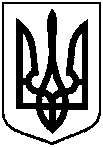 Про відмову Антонову Костянтину Володимировичу в наданні дозволу                  на розроблення проекту землеустрою щодо відведення земельної ділянки                  у власність за адресою: м. Суми,               вул. Івана Франка, навпроти                      пров. Остапа Вишні, орієнтовною площею 0,1000 га                                     